French At Whittaker Moss Primary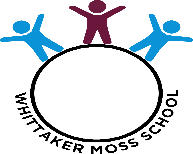 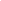 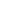 French Intent Whittaker Moss intends to use the Language Angels scheme of work and resources to ensure we offer a relevant, broad, vibrant and ambitious foreign languages curriculum that will inspire and excite our pupils using a wide variety of topics and themes. All pupils will be expected to achieve their full potential by encouraging high expectations and excellent standards in their foreign language learning - the ultimate aim being that pupils will feel willing and able to continue studying languages beyond key stage 2.The intent is that all content will be continuously updated and reviewed annually, creating a dynamic programme of study that will be clearly outlined in both long-term and short-term planning. This will ensure that the foreign language knowledge of our pupils progresses within each academic year and is extended year upon year throughout the primary phase and, in so doing, will always be relevant and in line with meeting or exceeding national DfE requirements.  The four key language learning skills; listening, speaking, reading and writing will be taught and all necessary grammar will be covered in an age-appropriate way across the primary phase. This will enable pupils to use and apply their learning in a variety of contexts, laying down solid foundations for future language learning. French ImplementationAll classes will have access to a very high-quality foreign languages curriculum using the Language Angels scheme of work and resources. This will progressively develop pupil skills in foreign languages through regularly taught and well-planned weekly lessons in KS2 with the support of a French speaking adult. Children will progressively acquire, use and apply a growing bank of vocabulary, language skills and grammatical knowledge organised around age-appropriate topics and themes - building blocks of language into more complex, fluent and authentic language.Units, where possible and appropriate, will be linked to class topics and cross curricular themes. Children will build on previous knowledge gradually as their foreign language lessons continue to recycle, revise and consolidate previously learnt language whilst building on all four language skills: listening, speaking, reading and writing. Knowledge and awareness of required and appropriate grammar concepts will be taught throughout all units at all levels of challenge. Grammar is integrated and taught discreetly throughout all appropriate units. Teachers can also use the specific Grammar Explained units to ensure pupils are exposed to all of the appropriate grammar so they are able to create their own accurate and personalised responses to complex authentic foreign language questions by the end of the primary phase.French Impact The implementation of this curriculum ensures that children will develop a genuine interest and positive curiosity about foreign languages, finding them enjoyable and stimulating. Learning a second language will also offer pupils the opportunity to explore relationships between language and identity, develop a deeper understanding of other cultures and the world around them with a better awareness of self, others and cultural differences. They will have the skills to work towards becoming life-long language learners.